                                                                                                                                                     Приложение №1                                                                                                                                                             к основной образовательной программе	                                                                                                                                           среднего общего образованияМуниципальное общеобразовательное учреждениеНовомалыклинская средняя общеобразовательная школаимени Героя Советского Союза М.С. Чернова(МОУ Новомалыклинская СОШ)   СОГЛАСОВАНА   Заместитель директора по УВР:                                      Тутарова С.Н.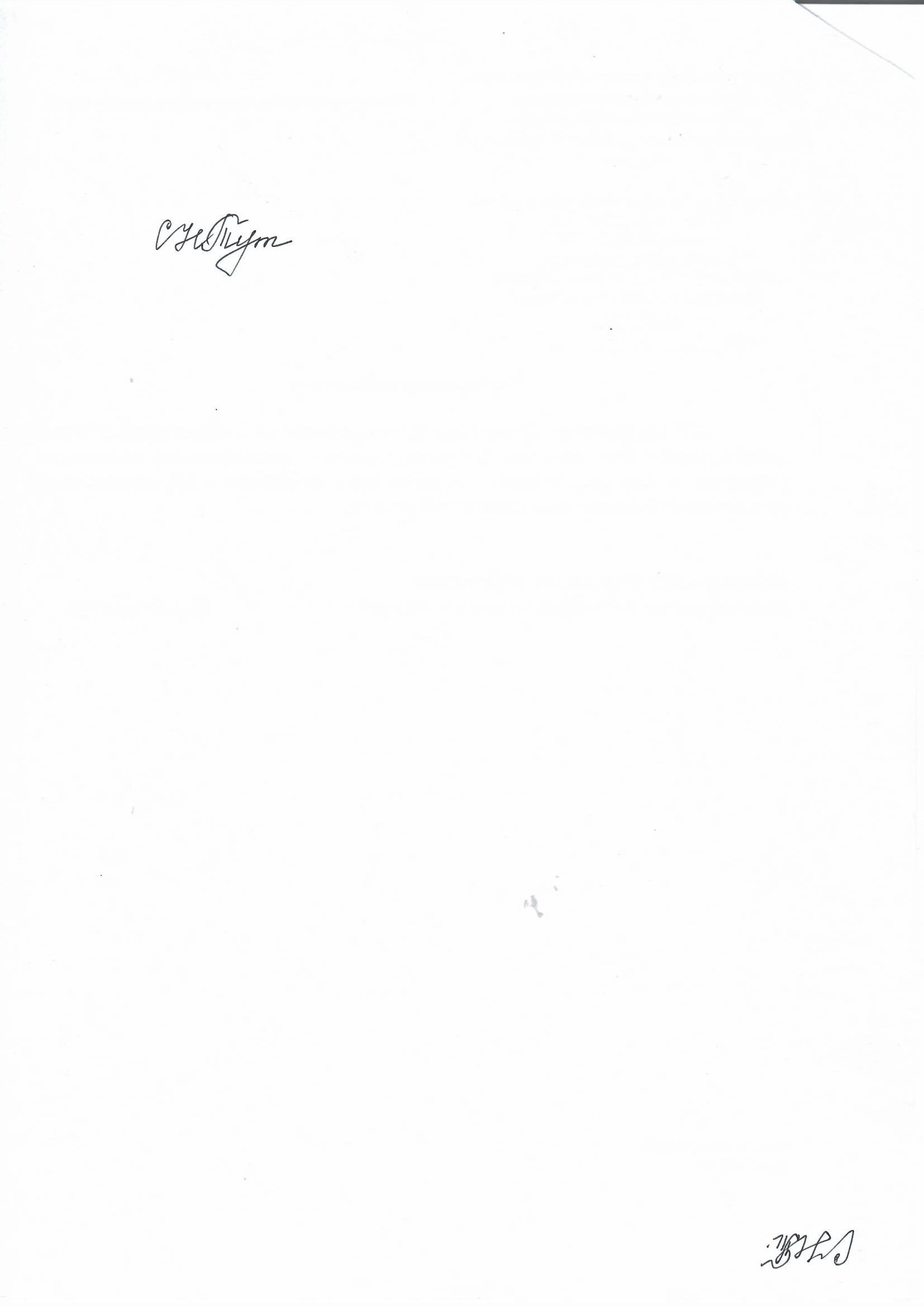                                     30.08.2023 г.                                        РАБОЧАЯ ПРОГРАММА1.Планируемые результаты освоения учебного предмета, курсаПланируемые результаты освоения учебного предмета, курса Планируемые личностные результатыЛичностные результаты освоения основной образовательной программы:российскую гражданскую идентичность, патриотизм, уважение к своему народу, чувства ответственности перед Родиной, гордости за свой край, свою Родину, прошлое и настоящее многонационального народа России, уважение государственных символов (герб, флаг, гимн);гражданскую позицию как активного и ответственного члена российского общества, осознающего свои конституционные права и обязанности, уважающего закон и правопорядок, обладающего чувством собственного достоинства, осознанно принимающего традиционные национальные и общечеловеческие гуманистические и демократические ценности;готовность к служению Отечеству, его защите;сформированность мировоззрения, соответствующего современному уровню развития науки и общественной практики, основанного на диалоге культур, а также различных форм общественного сознания, осознание своего места в поликультурном мире;сформированность основ саморазвития и самовоспитания в соответствии с общечеловеческими ценностями и идеалами гражданского общества; готовность и способность к самостоятельной, творческой и ответственной деятельности;толерантное сознание и поведение в поликультурном мире, готовность и способность вести диалог с другими людьми, достигать в нем взаимопонимания, находить общие цели и сотрудничать для их достижения, способность противостоять идеологии экстремизма, национализма, ксенофобии, дискриминации по социальным, религиозным, расовым, национальным признакам и другим негативным социальным явлениям;навыки сотрудничества со сверстниками, детьми младшего возраста, взрослыми в образовательной, общественно полезной, учебно-исследовательской, проектной и других видах деятельности;нравственное сознание и поведение на основе усвоения общечеловеческих ценностей;готовность и способность к образованию, в том числе самообразованию, на протяжении всей жизни; сознательное отношение к непрерывному образованию как условию успешной профессиональной и общественной деятельности; эстетическое отношение к миру, включая эстетику быта, научного и технического творчества, спорта, общественных отношений;принятие и реализацию ценностей здорового и безопасного образа жизни, потребности в физическом самосовершенствовании, занятиях спортивно-оздоровительной деятельностью, неприятие вредных привычек: курения, употребления алкоголя, наркотиков;бережное, ответственное и компетентное отношение к физическому и психологическому здоровью, как собственному, так и других людей, умение оказывать первую помощь;осознанный выбор будущей профессии и возможностей реализации собственных жизненных планов; отношение к профессиональной деятельности как возможности участия в решении личных, общественных, государственных, общенациональных проблем; сформированность экологического мышления, понимания влияния социально-экономических процессов на состояние природной и социальной среды; приобретение опыта эколого-направленной деятельности;ответственное отношение к созданию семьи на основе осознанного принятия ценностей семейной жизни.Метапредметные результаты освоения основной образовательной программы:умение самостоятельно определять цели деятельности и составлять планы деятельности; самостоятельно осуществлять, контролировать и корректировать деятельность; использовать все возможные ресурсы для достижения поставленных целей и реализации планов деятельности; выбирать успешные стратегии в различных ситуациях;умение продуктивно общаться и взаимодействовать в процессе совместной деятельности, учитывать позиции других участников деятельности, эффективно разрешать конфликты;владение навыками познавательной, учебно-исследовательской и проектной деятельности, навыками разрешения проблем; способность и готовность к самостоятельному поиску методов решения практических задач, применению различных методов познания;готовность и способность к самостоятельной информационно-познавательной деятельности, владение навыками получения необходимой информации из словарей разных типов, умение ориентироваться в различных источниках информации, критически оценивать и интерпретировать информацию, получаемую из различных источников;умение использовать средства информационных и коммуникационных технологий (далее - ИКТ) в решении когнитивных, коммуникативных и организационных задач с соблюдением требований эргономики, техники безопасности, гигиены, ресурсосбережения, правовых и этических норм, норм информационной безопасности;умение определять назначение и функции различных социальных институтов; умение самостоятельно оценивать и принимать решения, определяющие стратегию поведения, с учетом гражданских и нравственных ценностей;владение языковыми средствами - умение ясно, логично и точно излагать свою точку зрения, использовать адекватные языковые средства;владение навыками познавательной рефлексии как осознания совершаемых действий и мыслительных процессов, их результатов и оснований, границ своего знания и незнания, новых познавательных задач и средств их достижения.Требования к предметным результатам освоения базового курса биологии:сформированность представлений о роли и месте биологии в современной научной картине мира; понимание роли биологии в формировании кругозора и функциональной грамотности человека для решения практических задач;владение основополагающими понятиями и представлениями о живой природе, ее уровневой организации и эволюции; уверенное пользование биологической терминологией и символикой;владение основными методами научного познания, используемыми при биологических исследованиях живых объектов и экосистем: описание, измерение, проведение наблюдений; выявление и оценка антропогенных изменений в природе;сформированность умений объяснять результаты биологических экспериментов, решать элементарные биологические задачи;сформированность собственной позиции по отношению к биологической информации, получаемой из разных источников, к глобальным экологическим проблемам и путям их решения.В результате изучения учебного предмета "Биология" на уровне среднего общего образования:Выпускник на базовом уровне научится:- раскрывать на примерах роль биологии в формировании современной научной картины мира и в практической деятельности людей;- понимать и описывать взаимосвязь между естественными науками: биологией, физикой, химией; устанавливать взаимосвязь природных явлений;- понимать смысл, различать и описывать системную связь между основополагающими биологическими понятиями: клетка, организм, вид, экосистема, биосфера;- использовать основные методы научного познания в учебных биологических исследованиях, проводить эксперименты по изучению биологических объектов и явлений, объяснять результаты экспериментов, анализировать их, формулировать выводы;- формулировать гипотезы на основании предложенной биологической информации и предлагать варианты проверки гипотез;- сравнивать биологические объекты между собой по заданным критериям, делать выводы и умозаключения на основе сравнения;- обосновывать единство живой и неживой природы, родство живых организмов, взаимосвязи организмов и окружающей среды на основе биологических теорий;- приводить примеры веществ основных групп органических соединений клетки (белков, жиров, углеводов, нуклеиновых кислот);- распознавать клетки (прокариот и эукариот, растений и животных) по описанию, на схематических изображениях; устанавливать связь строения и функций компонентов клетки, обосновывать многообразие клеток;- распознавать популяцию и биологический вид по основным признакам;- описывать фенотип многоклеточных растений и животных по морфологическому критерию;- объяснять многообразие организмов, применяя эволюционную теорию;- классифицировать биологические объекты на основании одного или нескольких существенных признаков (типы питания, способы дыхания и размножения, особенности развития);- объяснять причины наследственных заболеваний;- выявлять изменчивость у организмов; объяснять проявление видов изменчивости, используя закономерности изменчивости; сравнивать наследственную и ненаследственную изменчивость;- выявлять морфологические, физиологические, поведенческие адаптации организмов к среде обитания и действию экологических факторов;- составлять схемы переноса веществ и энергии в экосистеме (цепи питания);- приводить доказательства необходимости сохранения биоразнообразия для устойчивого развития и охраны окружающей среды;- оценивать достоверность биологической информации, полученной из разных источников, выделять необходимую информацию для использования ее в учебной деятельности и решении практических задач;- представлять биологическую информацию в виде текста, таблицы, графика, диаграммы и делать выводы на основании представленных данных;- оценивать роль достижений генетики, селекции, биотехнологии в практической деятельности человека и в собственной жизни;- объяснять негативное влияние веществ (алкоголя, никотина, наркотических веществ) на зародышевое развитие человека;- объяснять последствия влияния мутагенов;- объяснять возможные причины наследственных заболеваний.Выпускник на базовом уровне получит возможность научиться:- давать научное объяснение биологическим фактам, процессам, явлениям, закономерностям, используя биологические теории (клеточную, эволюционную), учение о биосфере, законы наследственности, закономерности изменчивости;- характеризовать современные направления в развитии биологии; описывать их возможное использование в практической деятельности;- сравнивать способы деления клетки (митоз и мейоз);- решать задачи на построение фрагмента второй цепи ДНК по предложенному фрагменту первой, иРНК (мРНК) по участку ДНК;- решать задачи на определение количества хромосом в соматических и половых клетках, а также в клетках перед началом деления (мейоза или митоза) и по его окончании (для многоклеточных организмов);- решать генетические задачи на моногибридное скрещивание, составлять схемы моногибридного скрещивания, применяя законы наследственности и используя биологическую терминологию и символику;- устанавливать тип наследования и характер проявления признака по заданной схеме родословной, применяя законы наследственности;- оценивать результаты взаимодействия человека и окружающей среды, прогнозировать возможные последствия деятельности человека для существования отдельных биологических объектов и целых природных сообществ.Карта контрольно-оценочной деятельности11 класс2. Содержание учебного предмета, курса2.1. Содержание учебного предмета, курса11 классРаздел 1. Организменный уровень организации жизни Организменный уровень жизни и его роль в природе. Организм как биосистема.Обмен веществ и процессы жизнедеятельности организмов. Регуляция процессов жизнедеятельности организмов. Различия организмов в зависимости от способа питания: гетеротрофы (сапрофиты, хищники, паразиты) и автотрофы (фототрофы, хемотрофы).Размножение организмов – половое и бесполое.  Оплодотворение и его значение. Двойное оплодотворение у покрытосеменных (цветковых) растений. Искусственное оплодотворение у растений и животных.Индивидуальное развитие организма (онтогенез). Эмбриональный и постэмбриональный периоды развития организма. Последствия влияния алкоголя, никотина и наркотических средств на развитие зародыша человека.Наследственность и изменчивость – свойства организмов. Генетика  - наука о закономерностях наследственности и изменчивости. Изменчивость признаков организма и ее типы (наследственная и ненаследственная). Мутации, их материальные основы – изменение генов и хромосом. Мутагены, их влияние на организм человека и на живую природу в целом.Генетические закономерности наследования, установленные Г.Менделем, их цитологические основ. Моногибридное и дигибридное скрещивание. Закон Т.Моргана. Хромосомная теория наследственности. Взаимодействие генов. Современные представления о гене, генотипе и геноме.Генетика пола и наследование, сцепленное с полом. Наследственные болезни, их профилактика. Этические аспекты медицинской генетики.Факторы, определяющие здоровье человека. Творчество как фактор здоровья и показатель образа жизни человека. Способность к творчеству. Роль творчества в жизни каждого человека.Генетические основы селекции. Вклад Н.И.Вавилова в развитие селекции. Учение Н.И.Вавилова о центрах происхождения культурных растений. Основные методы селекции: гибридизация и искусственный отбор.Биотехнология, ее достижения. Этические аспекты развития некоторых исследований в биотехнологии (клонирование человека).Вирусы – неклеточная форма существования организмов. Вирусные заболевания. Способы борьбы со СПИДом.Лабораторная работа. «Решение элементарных генетических задач; выявление поведенческих реакций животных на факторы внешней среды; изучение признаков вирусных заболеваний растений  (на примере культурных растений из гербария и по справочной литературе)».Раздел 2. Клеточный уровень организации жизни Клеточный уровень организации жизни и его роль в природе. Развитие знаний о клетке (Р.Гук, К.М.Бэр, М.Шлейден, Т.Шванн, Р.Вирхов). Методы изучения клетки.Клетка как этап эволюции живого в истории Земли. Многообразие клеток и тканей. Клетка – основная структурная и функциональная единица жизнедеятельности одноклеточного и многоклеточного организмов.Основные положения клеточной теории. Значение клеточной теории в становлении современной естественнонаучной картины мира.Основные части в строении клетки. Поверхностный комплекс клетки – биологическая мембрана. Цитоплазма с органоидами и включениями. Ядро с хромосомами.Постоянные и временные компоненты клетки. Мембранные и немембранные органоиды, их функции в клетке.Доядерные (прокариоты) и ядерные (эукариоты) клетки. Гипотезы происхождения эукариотических клеток.Клеточный цикл жизни клетки. Деление клетки - митоз и мейоз. Соматические и половые клетки. Особенности образования половых клеток.Структура хромосом. Специфические белки хромосом, их функции. Хроматин – комплекс ДНК и специфических белков. Компактизация хромосом. Функции хромосом как системы генов. Диплоидный и гаплоидный набор хромосом в клетках. Гомологичные и негомологичные хромосомы. Значение видового постоянства числа, формы и размеров хромосом в клетках.Гармония и целесообразность в живой клетке. Гармония и управление в клетке. Понятие «целесообразность». Научное познание и проблемы целесообразности.Лабораторная работа.  «Исследование фаз митоза на микропрепарате клеток кончика лука, наблюдение плазмолиза и деплазмолиза в клетках эпидермиса лука»                                                                                                                                Раздел 3. Молекулярный уровень проявления жизни Молекулярный уровень жизни, его особенности и роль в природе.Основные химические соединения живой материи. Макро- и микроэлементы в живом веществе. Органические и неорганические вещества, их роль в клетке. Вода – важный компонент живого. Основные биополимерные молекулы живой материи. Понятие о мономерных и полимерных соединениях.Роль органических веществ в клетке организма человека: белков, углеводов, липидов, нуклеиновых кислот.Строение и химический состав нуклеиновых кислот в клетке. Понятие о нуклеотиде. Структура и функции ДНК – носителя наследственной информации клетки. Репликация ДНК. Матричная основа репликации ДНК. Правило комплементарности. Ген. Понятие о кодоне. Генетический код. Строение, функции и многообразие форм РНК в клетке. Особенности ДНК клеток эукариот и прокариот.Процессы синтеза как часть метаболизма в живых клетках. Фотосинтез как уникальная молекулярная система процессов создания органических веществ. Световые и темновые реакции фотосинтеза.  Роль фотосинтеза в природе.Процессы биосинтеза молекул белка. Этапы синтеза.. Матричное воспроизводство белков в клетке.Молекулярные процессы расщепления веществ в элементарных биосистемах как часть метаболизма в клетках. Понятие о клеточном дыхании. Бескислородный и кислородный этапы дыхания как стадии энергетического обеспечения клетки.Понятие о пластическом и энергетическом обмене в клетке. Роль регуляторов биомолекулярных процессов.Опасность химического загрязнения окружающей среды. Последствия деятельности человека в окружающей среде. Правила поведения в природной среде. Время экологической культуры человека и общества. Экология  и новое воззрение на культуру. Осознание человечеством непреходящей ценности жизни. Экологическая культура – важная задача человечества.Практическая работа «Расщепление пероксида водорода в клетках картофеля».2.2.План реализации рабочей программы по предмету11 класс 3.Тематическое планирование, в том числе с учетом рабочей программы воспитания с указанием количества часов, отводимых на освоение каждой темы11 классУчебный предметБиологияУказание параллели, уровни общего образования11 классыКоличество часов: недельных, годовых11 класс: 1 раз в неделю, 33 часа в годФамилия, имя, отчество разработчика рабочей программыНесмеянкина Т.Н., учитель биологииВид контроляФорма контроля1триместрТекущий Лабораторная работа № 1 «Выявления поведенческих реакций животных на факторы внешней среды»2 триместрТекущий Лабораторная работа № 2«Решение элементарных генетических задач»Текущий Лабораторная работа № 3 «Изучение признаков вирусных заболеваний растений на примере культурных растений»Текущий Контрольная работа №1 «Организменный уровень жизни»Текущий Лабораторная работа № 4 «Наблюдение плазмолиза и деплазмолиза в клетках эпидермиса лука»3триместрТекущий Лабораторная работа № 5 «Исследование фаз митоза на микропрепарате клеток кончика корня»Текущий Контрольная работа №2 «Клеточный уровень организации жизни»Итоговая аттестация Контрольная работа за курс 11 классаВсего часовКонтрольных работЛабораторных работЭкскурсийПроектов1 триместр10-112 триместр101313 триместр13211Итого33353№ п/пНазвание разделов, темКоличество часов1Организменный уровень жизниВоспитание гражданственности, патриотизма, уважения к правам, свободам и обязанностям человека.Формирование локальной (научной) биологической картины мира162Клеточный уровень организации жизниФормирование целостного мировоззрения, соответствующего современному уровню развития науки и общественной практики.Воспитание трудолюбия, сознательного, творческого отношения к образованию и труду, подготовка к сознательному выбору профессии.Применение на уроке интерактивных форм работы учащихся: групповой работы или работы в парах, которые учат школьников командной работе и взаимодействию с другими детьми93Молекулярный уровень  жизни.Воспитание гражданско-патриотических чувств и гордости за ученых-соотечественников посредством:- формирования представления о феномене науки, ее главных направлениях, о современном состоянии науки в неразрывном единстве с еѐ историей; ознакомления обучающихся с вкладом выдающихся российских ученых в развитие мировой науки, воспитания патриотизма, гордости за отечественных ученых; формирования у обучающихся мотивации к научным исследованиям, к научно-техническому творчеству; вовлечения обучающихся в самостоятельную творческую деятельность, повышение их интереса к изучаемым учебным дисциплинам, будущей профессиональной деятельности и др.8итого33